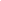 Press releaseThe current geopolitical tsunami: How can Luxembourg's and Europe's economies stay stable and secure?-Register now for the Journée de l’Economie 2023Registrations are now open for the Journée de l’Economie, taking place 17th of April 2023 at the Chamber of Commerce LuxembourgBe stimulated by world-renowned keynote speakers André Sapir, François Heisbourg and Augustin Landier, amongst others on the pressing topics of today and tomorrowThe detailed agenda and list of speakers will be circulated in the next few weeks Press Release, Luxembourg, 20 February 2023Organised by the Ministry of the Economy, the Luxembourg Chamber of Commerce and FEDIL – The Voice of Luxembourg's Industry, in cooperation with PwC Luxembourg, this year the Journée de l’Economie (JEcolux 2023) encourages discussion on this year's theme,  “The current geopolitical tsunami: How can Luxembourg's and Europe's economies stay stable and secure?” The registration for the Journée de l’Economie 2023, taking place in the form of a physical event at the Chamber of Commerce in Luxembourg on 17, April, 2023.  is now open. For several years now, Luxembourg, Europe and the entire world have been living through turbulent times where the unexpected breaks all the rules. The words “pandemic”, “war” and “recession” feel like throwbacks to the early twentieth century, yet they reflect today’s reality. In 2023, individuals and countries worldwide face these scourges and their consequences, be it inflation, rising interest rates, falling purchasing power, the energy crisis, climate crises or social upheavals. These issues create concern for all citizens – regardless of their personal and professional situations, for organisations, companies, and governments.As Europe and Luxembourg weather a geopolitical tsunami, how can we ensure our economies stay stable and serene while upholding our values?  Which levers can – and should – be used by governments and businesses today and in the near future? How should Luxembourg prepare to ensure that its economy is sustainable?  What are the roles and responsibilities of the European Union in this context?We hope to see you at the Chamber of Commerce of Luxembourg on 17 April to discuss these questions and the crucial choices we need to make together. Help us address those geopolitical tensions, environmental, digital, and health-related issues and societal challenges needed to preserve our stability and security. 
To register and for more information, click here. Programme and speakersAs with every year, this unique event brings together economists, members of the Luxembourg Government – including the Minister of the Economy Franz Fayot – as well as many representatives of the private sector to discuss the current economic climate, the measures to be considered and potential (drastic) changes to be made.All the organisers together are delighted to welcome world-renowned speakers who have studied past crises, are looking into current ones, and have extensive knowledge of geopolitical conflicts and their impacts. Don’t miss out on this important conversation. Among other speakers, we will have the privilege of listening to André Sapir, economist and professor at the Solvay Brussels School of Economics & Management and senior fellow at Bruegel, a Brussels-based think tank. Professor Sapir will provide us with an overview of the current economic situation. Professor Sapir took part in the 2019 Journée de l'Économie, during which he spoke about the scenarios which potentially threatened international trade at the time and the strategies to be adopted. Four years later, and with Europe living through dark times, where do things stand? We will also be welcoming François Heisbourg, senior adviser at the International Institute for Strategic Studies (IISS) and special advisor to the president of the Foundation for Strategic Research. Professor Heisbourg will provide a geopolitical perspective to help us make sense of the current situation; he will share his strategic vision of the various conflicts the world is facing and on their consequences for Europe and Luxembourg.Finally, we will welcome Augustin Landier, economist and professor at HEC, who co-wrote “Le prix de nos valeurs” - the price of our values. Moral values are the focus of public debate, yet the price to be paid to uphold them is seldom discussed. Adhering to moral values such as environmental sustainability, humanitarian aid or social stability comes at a cost. Are Luxembourg and Europe willing to pay the price? What choices are we required to make? We hope to see you on Tuesday, 17 April 2023 for an important discussion on achieving stability in the local and European economies in the face of geopolitical turmoil. To find out more about the event or to share your point of view, visit our website: www.jecolux.lu  and follow us on Twitter @JEcolux #Jelux.Please note: This year the conference will only be in the afternoon starting with a Welcome Coffee & Registration from  13:30 - 14:00, guest speakers and panel discussion throughout the afternoon, and closing with a Networking Cocktail from  17:30 - 19:00. The conference will be held in English. The detailed agenda and list of speakers will be circulated in the next few weeks.Supporting a deserving organisationPlease note, as always, the proceeds from the registration will be entirely donated to a deserving organisation. Registration fees for the conference amount to 70 euros. More info about the association will be communicated soon. About the conferenceSince 2007, the Journée de l'Economie has been organised every year, assembling a community of entrepreneurs, leaders, institutional administrators, politicians and decision-makers from Luxembourg and the Greater Region.This conference presents an opportunity to take stock of the economic situation and contemplate ways to boost the development of businesses in Luxembourg and the Greater Region through open discussions.Over the years, this conference has come to constitute one of the key events of Luxembourg's corporate agenda.The collaboratorsThe success of the Journée de l'Economie is to a large degree due to the dedicated involvement of its three main organisers: the Ministry of Economy via the Luxembourg Competitiveness Observatory, the Luxembourg Chamber of Commerce and FEDIL - The Voice of Luxembourg's Industry. The contribution of private collaborators such as PwC Luxembourg has also considerably contributed to the conference's distinction and renown.Notes to editorsAbout PwCPwC Luxembourg (www.pwc.lu) is the largest professional services firm in Luxembourg with over 3,100 people employed from 85 different countries. PwC Luxembourg provides audit, tax and advisory services including management consulting, transaction, financing and regulatory advice. The firm provides advice to a wide variety of clients from local and middle market entrepreneurs to large multinational companies operating from Luxembourg and the Greater Region. The firm helps its clients create the value they are looking for by contributing to the smooth operation of the capital markets and providing advice through an industry-focused approach.At PwC, our purpose is to build trust in society and solve important problems. We’re a network of firms in 152 countries with over 328,000 people who are committed to delivering quality in assurance, advisory and tax services. Find out more and tell us what matters to you by visiting us at www.pwc.com and www.pwc.lu.Date20.02.2023ContactsPauline André+(352) 621 333 582pauline.andre@pwc.comMary Carey(+352) 621 332 863mary.carey@pwc.com   For more details, contact us at lu_press@pwc.com For more details, check the website www.jecolux.luFollow the Journée de l’Economie on Twitter: @JEcoluxPages 3